ESTADO DO RIO GRANDE DO NORTECÂMARA MUNICIPAL DE SÃO JOÃO DO SABUGIREQUERIMENTO Nº. 014/2019Requeiro a V. Ex.ª, com base no artigo 154 do Regimento Interno e ouvido o plenário, que seja encaminhado Ofício a Excelentíssima Senhora Governadora do Estado do Rio Grande do Norte, Fátima Bezerra e ao Ilustríssimo Diretor Geral do Departamento de Estradas e Rodagens – DER, Leandro Marques Dantas, solicitando reparos na ponte sobre o Rio Sabugi, localizada na RN-118 altura do Município de São João do SabugiJUSTIFICATIVA EM PLENÁRIOSala das Sessões, em 11 de março de 2019.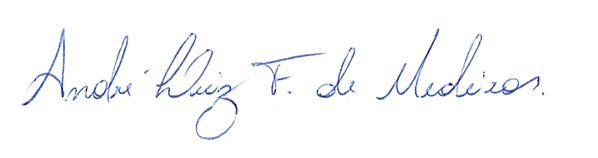 _________________________________________RUTÊNIO HUMBERTO DE ARAÚJO MEDEIROSVEREADOR-AUTOR